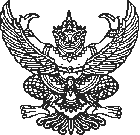                                   กรกฎาคม  2563เรื่อง  โครงการฝึกอบรมเตรียมความพร้อมในการปิดบัญชีประจำปี 2563 ในระบบบัญชีคอมพิวเตอร์ของ         องค์กรปกครองส่วนท้องถิ่น (e-LAAS) และแนวทางการบันทึกบัญชีเพื่อให้สอดคล้องตามมาตรฐาน	การบัญชีภาครัฐและนโยบายการบัญชีภาครัฐ สำหรับปีงบประมาณ พ.ศ. 2564  เรียน  ผู้ว่าราชการจังหวัด ทุกจังหวัด สิ่งที่ส่งมาด้วย  	1. รายละเอียดวัน/เวลา/สถานที่/ค่าใช้จ่าย				จำนวน 1 ชุด                  		2. ตารางวันและเวลาในการฝึกอบรม				จำนวน 1 ฉบับ		๓. ใบแจ้งการชำระเงินฯ						จำนวน ๑ ฉบับ			4. รายละเอียดที่ใช้ในการฝึกอบรม					จำนวน 1 ฉบับ		ตามระเบียบกระทรวงมหาดไทยว่าด้วยการรับเงิน การเบิกจ่ายเงิน การฝากเงิน การเก็บรักษาเงิน และการตรวจเงินขององค์กรปกครองส่วนท้องถิ่น (ฉบับที่ 3) พ.ศ. 2558 ข้อ 105 กำหนดให้องค์กรปกครองส่วนท้องถิ่นจัดทำบัญชีโดยระบบบัญชีคอมพิวเตอร์ขององค์กรปกครองส่วนท้องถิ่น (e-LAAS) และให้องค์กรปกครองส่วนท้องถิ่นทุกแห่งยกเลิกการจัดทำบัญชีด้วยมือ โดยให้จัดทำบัญชีในระบบบัญชีคอมพิวเตอร์ขององค์กรปกครองส่วนท้องถิ่น (e-LAAS) เพียงระบบเดียว ตั้งแต่ปีงบประมาณ พ.ศ. 2563 นั้น		กรมส่งเสริมการปกครองท้องถิ่น ได้จัดโครงการฝึกอบรมเตรียมความพร้อมในการปิดบัญชีประจำปี 2563 ในระบบบัญชีคอมพิวเตอร์ขององค์กรปกครองส่วนท้องถิ่น (e-LAAS) และแนวทางการบันทึกบัญชีเพื่อให้สอดคล้องตามมาตรฐานการบัญชีภาครัฐและนโยบายการบัญชีภาครัฐ สำหรับปีงบประมาณ พ.ศ. 2564 เพื่อให้เจ้าหน้าที่ผู้ปฏิบัติงานขององค์กรปกครองส่วนท้องถิ่นที่มีหน้าที่เกี่ยวกับการจัดทำบัญชีและรายงานการเงิน สามารถปรับปรุงบัญชี ปิดบัญชี จัดทำรายงานการเงินประจำปี และหมายเหตุประกอบงบการเงิน ในระบบบัญชีคอมพิวเตอร์ขององค์กรปกครองส่วนท้องถิ่น (e-LAAS) ได้อย่างถูกต้อง สามารถจัดทำรายงานการเงินส่งให้สำนักงานการตรวจเงินแผ่นดินตรวจสอบรับรองรายงานการเงินได้ภายในระยะเวลาที่กำหนด และปฏิบัติงาน          ในระบบบัญชีคอมพิวเตอร์ขององค์กรปกครองส่วนท้องถิ่น (e-LAAS) ได้อย่างต่อเนื่อง ถูกต้อง ครบถ้วน เป็นปัจจุบัน ประกอบกับสามารถบันทึกบัญชีและปฏิบัติงานในระบบบัญชีคอมพิวเตอร์ขององค์กรปกครองส่วนท้องถิ่น (e-LAAS) เพื่อให้สอดคล้องตามมาตรฐานการบัญชีภาครัฐและนโยบายการบัญชีภาครัฐ สำหรับปีงบประมาณ พ.ศ. 2564  ดังนั้น เพื่อให้การดำเนินการตามโครงการดังกล่าวบรรลุวัตถุประสงค์ตามที่กำหนดไว้ จึงขอให้จังหวัด             แจ้งองค์กรปกครองส่วนท้องถิ่นดำเนินการ ดังนี้	1. ให้องค์กรปกครองส่วนท้องถิ่นแจ้งเจ้าหน้าที่ปฏิบัติงานด้านการเงิน บัญชี และพัสดุ                 ที่ประสงค์จะเข้ารับการฝึกอบรม ชำระเงินค่าลงทะเบียนในรุ่นที่ประสงค์จะเข้ารับการฝึกอบรม และเดินทาง ไปเข้ารับการฝึกอบรมตามวัน เวลา และสถานที่ของรุ่นที่ได้ลงทะเบียนไว้ โดยให้เบิกค่าใช้จ่ายในการเดินทาง ไปราชการและค่าลงทะเบียนจากต้นสังกัด/2. การชำระเงิน...- 2 -	2. การชำระเงิน ให้โอนเงินผ่านธนาคารกรุงไทย จำกัด (มหาชน) ทุกสาขา โดยใช้แบบใบแจ้งการชำระเงินค่าเข้าร่วมฝึกอบรม กรมส่งเสริมการปกครองท้องถิ่น ชื่อหลักสูตร : โครงการฝึกอบรมเตรียมความพร้อมในการปิดบัญชีประจำปี 2563 ในระบบบัญชีคอมพิวเตอร์ขององค์กรปกครองส่วนท้องถิ่น (e-LAAS) และแนวทางการบันทึกบัญชีเพื่อให้สอดคล้องตามมาตรฐานการบัญชีภาครัฐและนโยบายการบัญชีภาครัฐ สำหรับปีงบประมาณ พ.ศ. 2564  เป็นแบบฟอร์มในการโอนเงิน จำนวนคนละ 5,520 บาท ทั้งนี้ ขอให้ตรวจสอบความถูกต้องของรหัสหลักสูตรและรหัสรุ่นก่อนการโอนเงินตามแบบใบแจ้งการชำระเงินดังกล่าว รายละเอียดปรากฏตาม สิ่งที่ส่งมาด้วย 3		3. กรณีเจ้าหน้าที่ที่ประสงค์เข้ารับการฝึกอบรมได้ชำระเงินค่าลงทะเบียนครบจำนวน 220 คน ในแต่ละรุ่นแล้ว ธนาคารจะปิดรับการชำระเงินสำหรับรุ่นนั้น ให้เจ้าหน้าที่ที่ประสงค์เข้ารับการฝึกอบรมชำระเงิน ในรุ่นอื่นต่อไปจนครบตามจำนวนที่กำหนด	4. ให้เจ้าหน้าที่นำใบเสร็จรับเงินหรือใบรับชำระค่าสาธารณูปโภคและค่าบริการเป็นหลักฐานการเบิกจ่ายเงินค่าลงทะเบียนในการฝึกอบรม ตามหนังสือกรมส่งเสริมการปกครองท้องถิ่น ที่ มท 0808.4/ว 762           ลงวันที่ 21 เมษายน 2552 เรื่อง การชำระเงินค่าลงทะเบียนฝึกอบรมผ่านระบบธนาคารกรุงไทย จำกัด (มหาชน) 	5. ในกรณีองค์กรปกครองส่วนท้องถิ่นใด ได้ชำระเงินค่าลงทะเบียนสำหรับเจ้าหน้าที่ของ องค์กรปกครองส่วนท้องถิ่นที่สมัครเข้ารับการฝึกอบรมในรุ่นใดแล้ว แต่ปรากฏในภายหลังว่าเจ้าหน้าที่ผู้นั้นมีภารกิจไม่สามารถไปเข้ารับการฝึกอบรมได้ ให้องค์กรปกครองส่วนท้องถิ่นพิจารณาส่งเจ้าหน้าที่คนอื่นเข้ารับ การฝึกอบรมแทนในรุ่นนั้น โดยทำหนังสือเสนอผู้บริหาร (นายกองค์การบริหารส่วนจังหวัด/นายกเทศมนตรี/นายกองค์การบริหารส่วนตำบล) เพื่อขออนุมัติเปลี่ยนแปลงผู้เข้ารับการฝึกอบรม และใช้เป็นหลักฐานประกอบ           การเบิกจ่ายค่าลงทะเบียน ตามข้อ 4 แทนบุคคลดังกล่าวที่ตนไปแทน โดยไม่ต้องแก้ไขรายชื่อในใบเสร็จรับเงินหรือใบรับชำระค่าสาธารณูปโภคและค่าบริการ	6. ให้องค์กรปกครองส่วนท้องถิ่นที่ได้ดำเนินการเปลี่ยนแปลงรายชื่อผู้เข้ารับการฝึกอบรม ตามข้อ 5 แล้ว ให้ทำหนังสือแจ้งรายชื่อที่เปลี่ยนแปลงใหม่ให้กรมส่งเสริมการปกครองท้องถิ่นทราบ                       ในวันลงทะเบียนด้วยทั้งนี้ กรมส่งเสริมการปกครองท้องถิ่นขอสงวนสิทธิ์จะไม่คืนเงินค่าลงทะเบียน ในกรณีที่องค์กรปกครองส่วนท้องถิ่นลงทะเบียนแล้วแต่ไม่เข้าอบรมตามกำหนดไม่ว่ากรณีใด ๆ ทั้งสิ้น		จึงเรียนมาเพื่อโปรดพิจารณา                        	ขอแสดงความนับถือ                        (นายประยูร  รัตนเสนีย์)             อธิบดีกรมส่งเสริมการปกครองท้องถิ่นสำนักบริหารการคลังท้องถิ่นกลุ่มงานพัฒนาระบบบัญชีท้องถิ่นโทร. 0-2241-9000 ต่อ 1611โทรสาร 02-241-9044นางสาวจุฑาพร  ละอองขวัญ โทร. 09-9165-4037     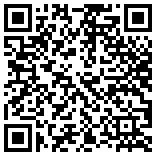 ที่  มท 0808.4/วกรมส่งเสริมการปกครองท้องถิ่นถนนนครราชสีมา เขตดุสิต กทม. 10300